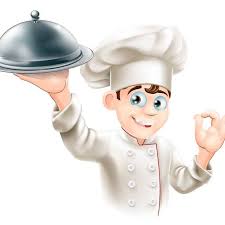               JELOVNIK od 2.5.2023. do 31.5.2023.	PRODUŽENI BORAVAKŠkola zadržava pravo promjene jelovnika. DANDATUMRUČAKUŽINAUTORAK2.5.2023.Pohane palačinke salataklipićSRIJEDA3.5.2023.Grah varivo, ječmena kašanutellaČETVRTAK4.5.2023.Pužići, umak od svinjetine, salatabuhtlaPETAK5.5.2023.Špinat, pire, hrenovkesirni namazSUBOTA6.5.2023.NEDJELJA7.5.2023.PONEDJELJAK8.5.2023.Pileći naravni, široki rezanci, salatanutellaUTORAK9.5.2023.Gulaš sa krumpiromjogurtSRIJEDA10.5.2023.Rižoto sa junetinom i povrćem, salatakolačČETVRTAK11.5.2023.Fino varivo, hrenovkapudingPETAK12.5.2023.Riba, krumpirsirni namazSUBOTA13.5.2023.NEDJELJA14.5.2023.PONEDJELJAK15.5.2023.Pire, kuhana govedina, špinat                    kolač  Pire, kuhana govedina, špinat                    kolač  UTORAK16.5.2023.Rižoto sa piletinom, salatavoćeSRIJEDA17.5.2023.Bolonjez, špagete, salatajogurtČETVRTAK18.5.2023.Bečki svinjski, pomes, salataklipićPETAK19.5.2023.Špinat, pire, hrenovkesirni namazsubota20.5.2023.NEDJELJA21.5.2023.PONEDJELJAK22.5.2023.Pečenje, široki rezancivoćni jogurtUTORAK23.5.2023.Gulaš sa noklecimakolačSRIJEDA24.5.2023.Bolonjez, špageti, salatasirni namazČETVRTAK25.5.2023.Lazanje, salatavoćePETAK26.5.2023.Dan školeSUBOTA27.5.2023.NEDJELJA28.5.2023.PONEDJELJAK29.5.2023.Nenastavni danUTORAK30.5.2023.Dan državnostiSRIJEDA31.5.2023.Pileći bečki, pire, salatasendvič sir i šunka